Visual RepresentationStep-By-Step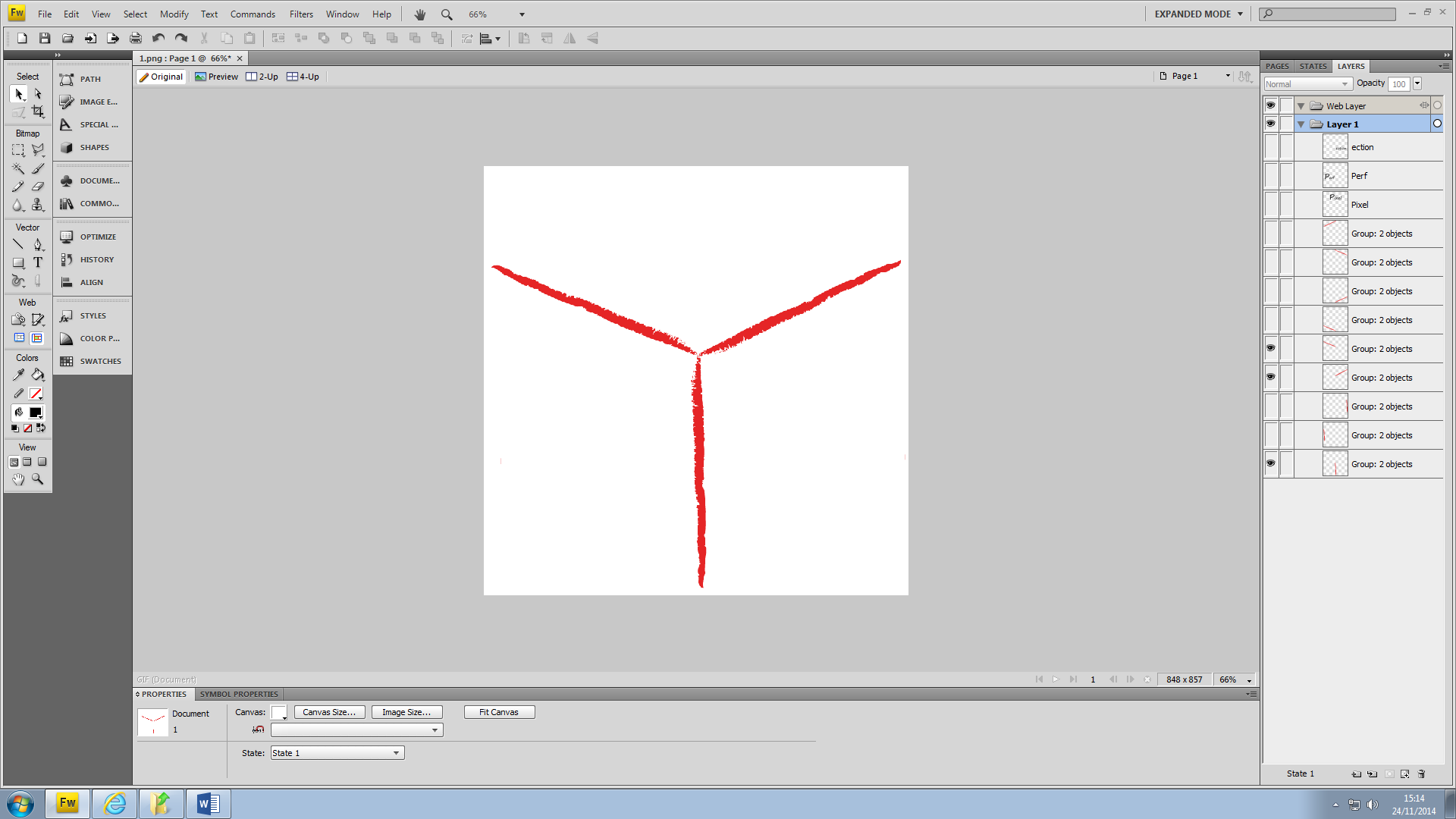 I have created a ‘Y’ shape with three straight lines, then I chose the texture as ‘grain’ and the colour ‘red,’ I chose this colour as it would stand out  from any back background I put it on (apart from red.)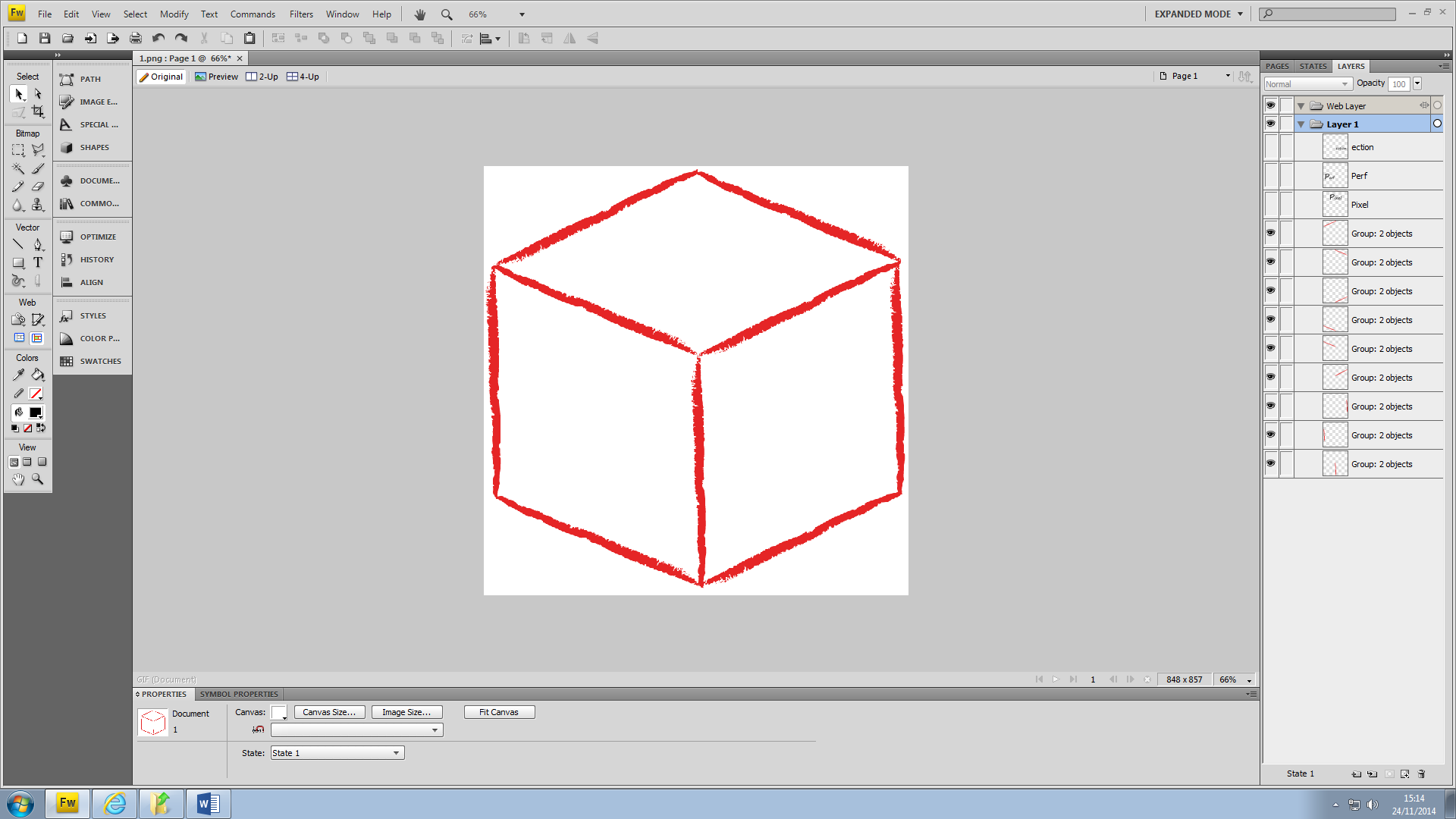 I then copied and pasted the vertical stick to either end of the other angled sticks. After that I filled the gaps with other angled sticks to create the 3d box on an angle which I wanted to produce.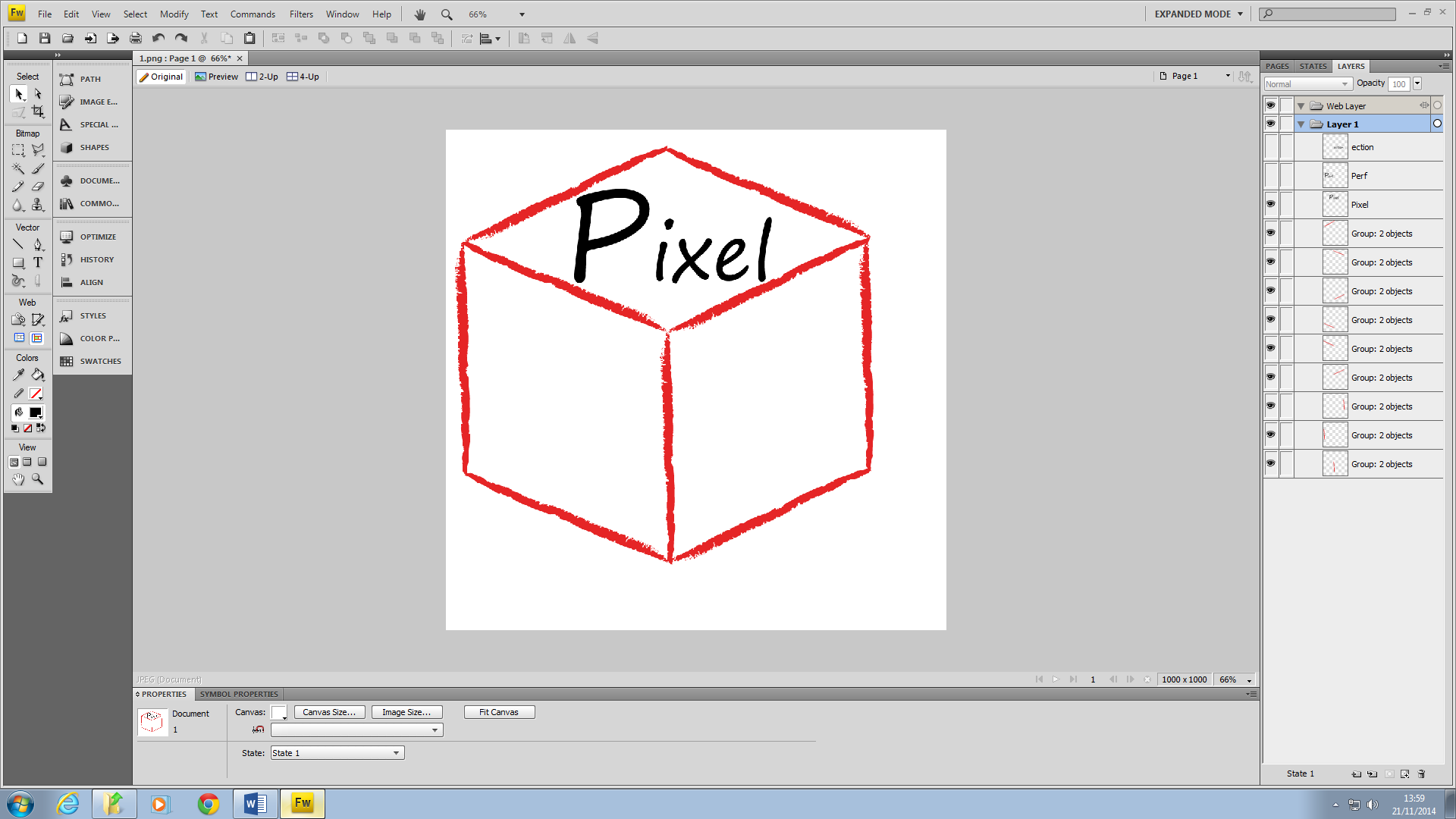 The word ‘Pixel’ was used by selecting the text tool and clicking where I wanted the writing to be placed on the canvas. Then I typed what I wanted and then changed the stings such as the font the colour and the size of the text.  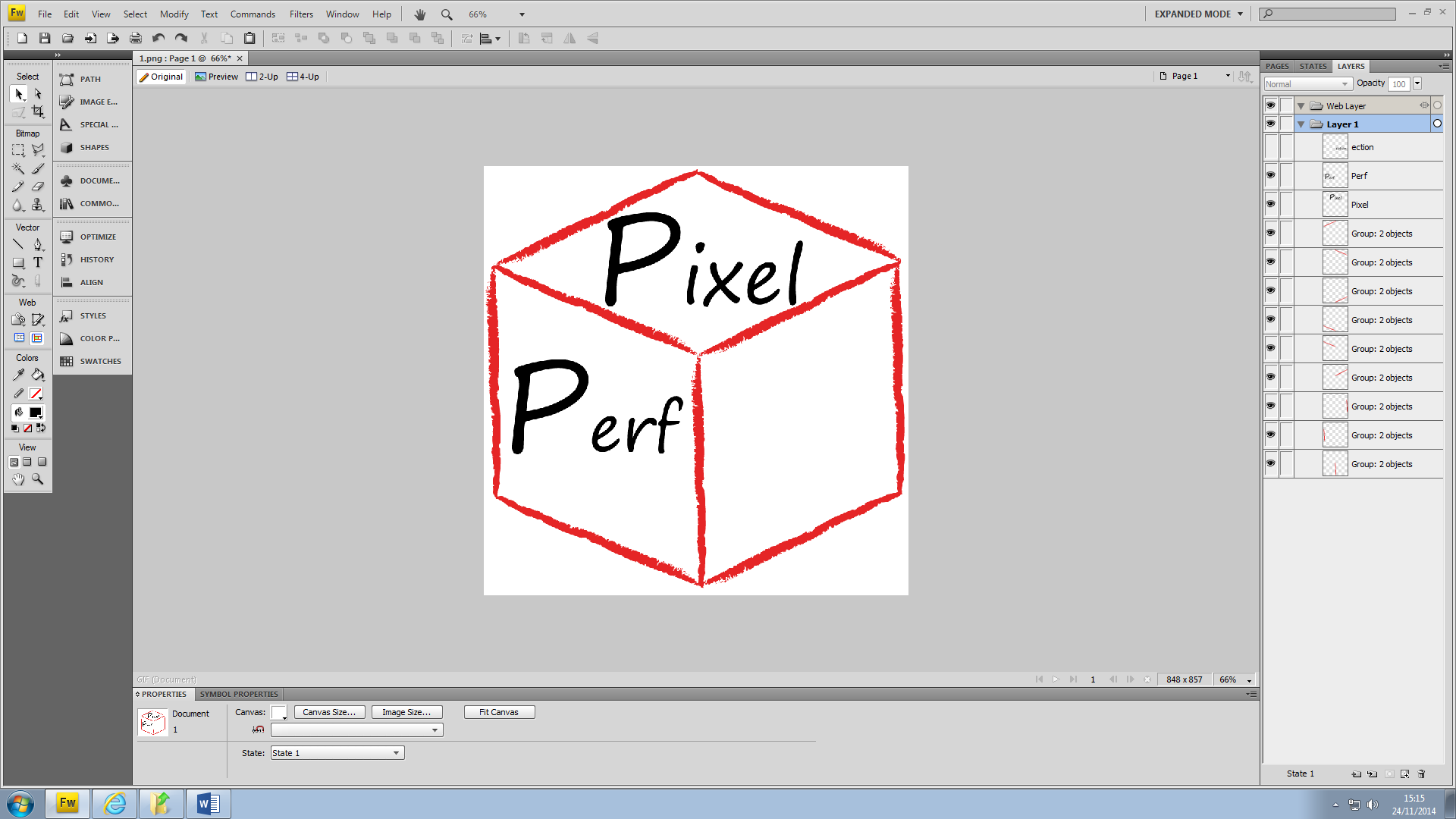 By creating the word ‘Perf’ I have used the same skills as I have used with the other text ‘Pixel’ but then moved the text with the section toll to where I wanted it to be placed.  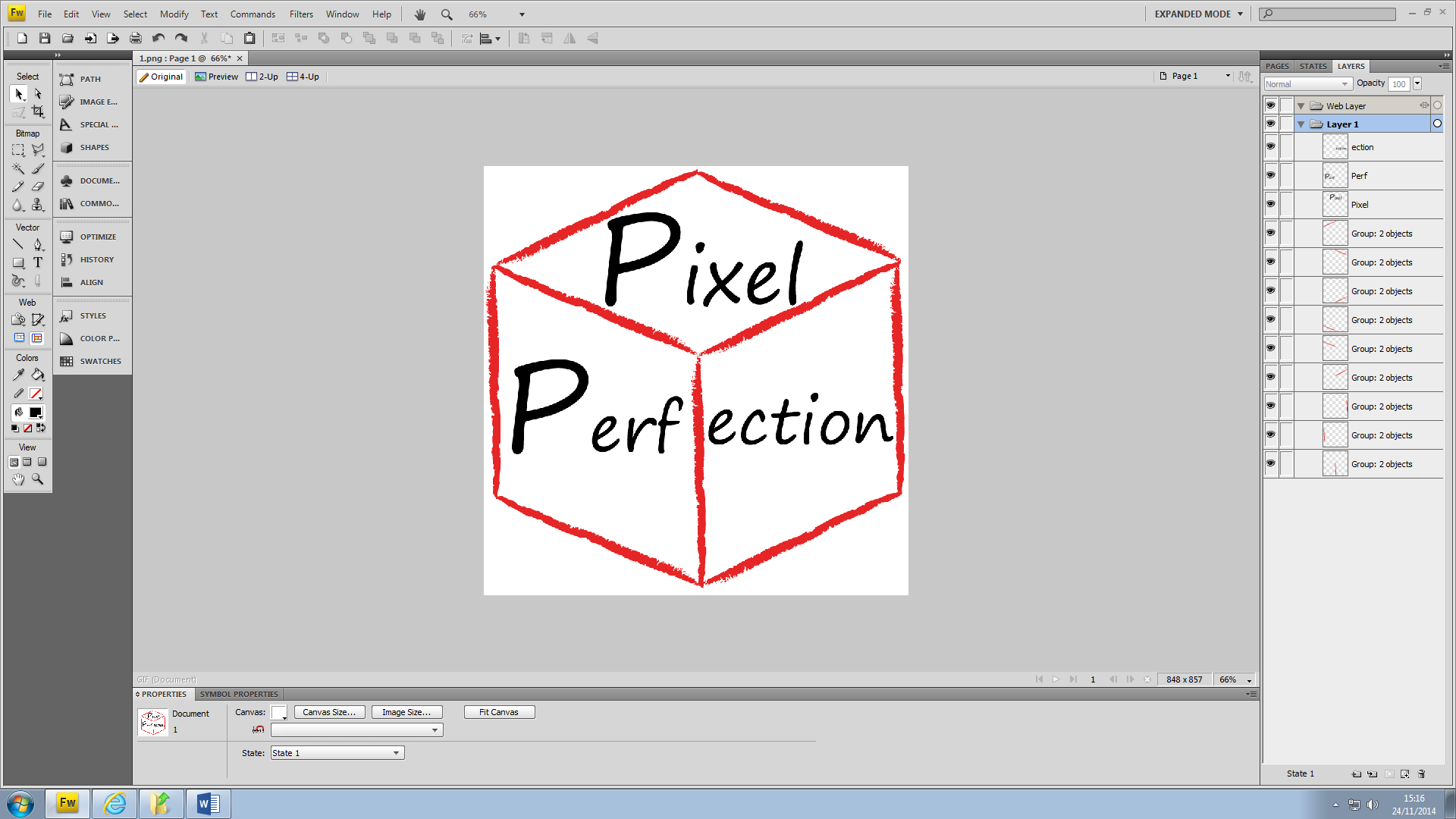 This word/text was a bit more advanced and tricky to do than the other two words. This because I used the distort tool and moving the black box to give the effect of it being on the side of a box, this took a while to get the best look of the design. After I had done that I pressed ‘enter’ and it was finished 